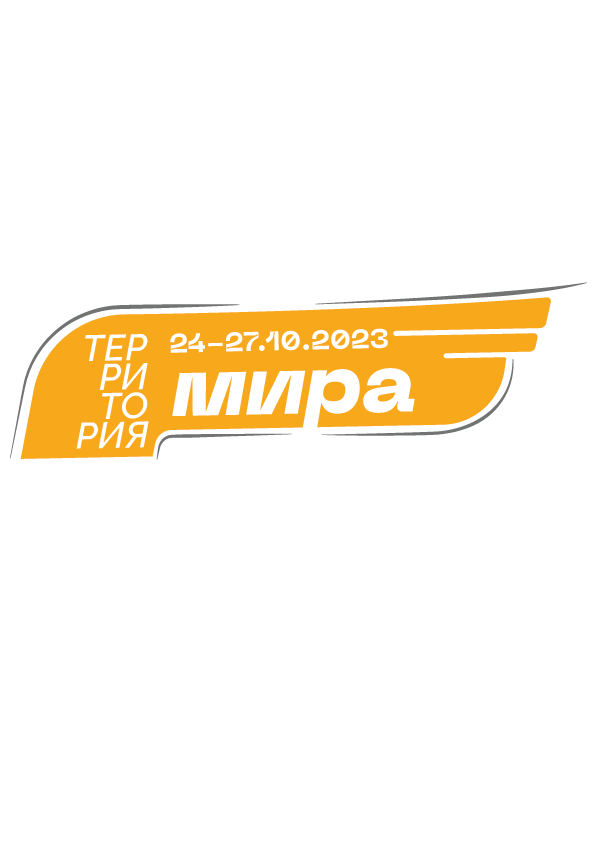 ЗАЯВКАна участие в конкурсе «ИСКРА»Дата подачи заявки: Подпись соискателя: __________* Прикрепите к заявке аудиофайл и фото участника  ФИОПсевдоним/название группыТелефон E-mail Регион проживанияПаспортные данныеНазвание конкурсной работы 